vertontes Wissen – unerhört lehrreich	         Mögliche Umsetzung in zwei Doppelstunden	Phase/ (Zeit) /MethodeBeschreibung/ InhaltMaterial/ MedienVorbereitungDie Klasse hat eine Lektüre erschlossen. Um das Gelernte zu festigen oder als Ersatz für Referat oder Test, berichten sie nun in GA über das Erarbeitete in Audio-Form (z B. Inhaltsangabe, Informationen über den Autor in Form eines Interviews und historische Hintergründe vorkommen, aber auch eine Textstelle könnt ihr vorlesen, die Sprache analysieren oder einige Passagen in Jugendsprache sprechen ...) Als kreativer Anschub könnten vorab gemeinsam das Beispiel angehört werden.  Für ihren Audioclip bereiten die SuS pro Gruppe schriftlich ein SprecherInnen-Manuskript mit ihren verschiedenen SprecherInnen-rollen vor. In den Gruppen sollten leistungsstarke und -schwächere SuS gemeinsam arbeiten. Differenzierung: leistungsschwächere SuS sollten eine einfache Form z.B. nur eine vorgelesene Textstelle wählen. Beispiel-Audioclip AB Aufgaben 1 und 2Mappeoder Tablet/Notebook/PCVorbereitungSprecherzeichen setzenSuS schreiben Sprechzeichen in ihr Manuskript AB Aufgabe 3HinführungAudiotool kennenlernenL. oder SuS, die das Tool kennen präsentieren Audacity für die KlasseVariante ohne Audacity: SuS öffnen ihre Audio-App auf dem Smartphonedigitale Projektion (z.B. IWB)http://t1p.de/4e3t 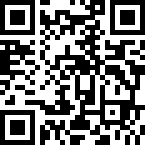 ErarbeitungProgramm/ App testenGA: SuS probieren die Anwendung, indem sie eine Sprechprobe durchführen, Fragen werden geklärtAB Aufgabe 4Tablet, Notebook oder PC mit AudacitySmartphones (Schülergeräte)ÜbungAudio-Aufnahmen:EA: SuS sprechen ihre Texte allein, üben sie so lange, bis sie frei gesprochen klingenManuskriptAB Aufgabe 5Tablet, Notebook oder PC mit AudacitySmartphone (Schülergeräte)Übungdeutliches Sprechen übenGA: Wie professionelle Sprecher sprechen die SuS ihre Texte nacheinander für eine deutliche Aussprache einmal mit einem Korken zwischen den Zähnen und ein weiteres Mal ohne ihn.Manuskript, KorkenAB Aufgabe 6ErarbeitungAudio-AufnahmenGA: Einsprechen der Texte (evtl. inklusive Geräusche) in die Smartphone-Audio-App oder in AudacityManuskriptAB Aufgabe 7Tablet, Notebook oder PC mit Audacityoder Smartphone (Schülergeräte) eins pro GruppePräsentationAnhören der einzelnen Audioclipsund Feedback – Bewertung nach den Kriterien (S. AB)Lautsprecher, Feedback-Kriterien